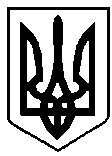                                                  УКРАЇНА                                        ВАРАСЬКА МІСЬКА РАДА                     Проєкт                        РІВНЕНСЬКОЇ ОБЛАСТІ                     М.Кульковець                                         Восьме скликання                                              (Чергова сесія)                                                               ПРОЄКТ РІШЕННЯ                      09 лютого 2021 року                                                                    № 139Про передачу комунального майна Мульчицької сільської радиНа виконання рішення Вараської міської ради від15.12.2020 року № 43 «Про початок реорганізації Мульчицької сільської ради шляхом приєднання до Вараської міської ради», відповідно до Закону України  «Про передачу об’єктів права  державної та комунальної власності», ст.ст. 328, 329 Цивільного Кодексу України, керуючись ст. 59, ст. 60 Закону України «Про місцеве самоврядування в Україні», Вараська міська радаВИРІШИЛА:1. Передати з балансу Мульчицької сільської ради на баланс виконавчого комітету Вараської міської ради комунальне майно згідно додатку 1.2. Виконавчому комітету Вараської міської ради прийняти на баланс майно зазначене у додатку 1 у відповідності до вимог чинного законодавства України забезпечивши його бухгалтерський облік.3. Передати з балансу Мульчицької сільської ради на баланс відділу культури та туризму виконавчого комітету Вараської міської ради комунальне майно згідно додатку 2.4. Відділу культури та туризму виконавчого комітету Вараської міської ради прийняти на баланс майно зазначене у додатку 2 у відповідності до вимог чинного законодавства України забезпечивши його бухгалтерський облік.5. Передати з балансу Мульчицької сільської ради  на баланс відділу освіти виконавчого комітету Вараської міської ради комунальне майно згідно додатку 3.6. Відділу освіти виконавчого комітету Вараської  міської ради прийняти на баланс майно зазначене у додатку 3 у відповідності до  вимог чинного законодавства України забезпечивши його бухгалтерський облік.7. Контроль за виконанням рішення залишаю за постійною комісією з питань комунального майна, житлової політики, інфраструктури та благоустрою.Міський голова                                                Олександр МЕНЗУЛ